            КАРАР                                                                    ПОСТАНОВЛЕНИЕ  «15» сентябрь 2021й.                     № 35                       «15» сентября 2021г.О внесении дополнений в План мероприятий по противодействиюкоррупции	 в сельском поселении Тузлукушевский сельсовет муниципальном районе Белебеевский район Республики Башкортостанна 2019-2021 годы      Руководствуясь Указом Президента Российской Федерации от 16 августа  2021 года № 478  «О Национальном плане противодействия коррупции на 2021-2024 годы», пунктом 33 части 1 статьи 15 Федерального закона от 06.10.2003 года №131-ФЗ  «Об общих принципах	организации местного самоуправления в Российской Федерации», ПОСТАНОВЛЯЮ:       1. Внести дополнения в План мероприятий по противодействию  коррупции в сельском поселении Тузлукушевский сельсовет муниципального района Белебеевский район Республики Башкортостан на 2019- 2021 годы, утвержденный постановлением  Администрации сельского поселения Тузлукушевский сельсовет муниципального района Белебеевский район Республики Башкортостан от  22 января 2019 года № 3 согласно приложению.     2. Контроль за исполнением настоящего постановления оставляю за собой.Глава сельского поселения                                                               Л.М.Харисова                                                                                                                                                         Приложение                                                                                                                                                         к постановлению Администрации сельского поселения                                                                                                                                                         Тузлукушевский сельсовет муниципального района                                                                                                                                                         Белебеевский район Республики Башкортостан                                                                                                                                                         от 15 сентября 2021 г. № 35План мероприятий по противодействию коррупции в сельском поселении Тузлукушевский сельсовет  муниципального района Белебеевский район Республики Башкортостан на 2021 год    БАШKОРТОСТАН  РЕСПУБЛИКАҺЫБƏЛƏБƏЙ  РАЙОНЫ МУНИЦИПАЛЬ  РАЙОНЫНЫҢ        ТУЗЛЫКЫУЫШ   АУЫЛ  СОВЕТЫ   АУЫЛ  БИЛӘМӘҺЕ  ХАКИМИЯТЕ  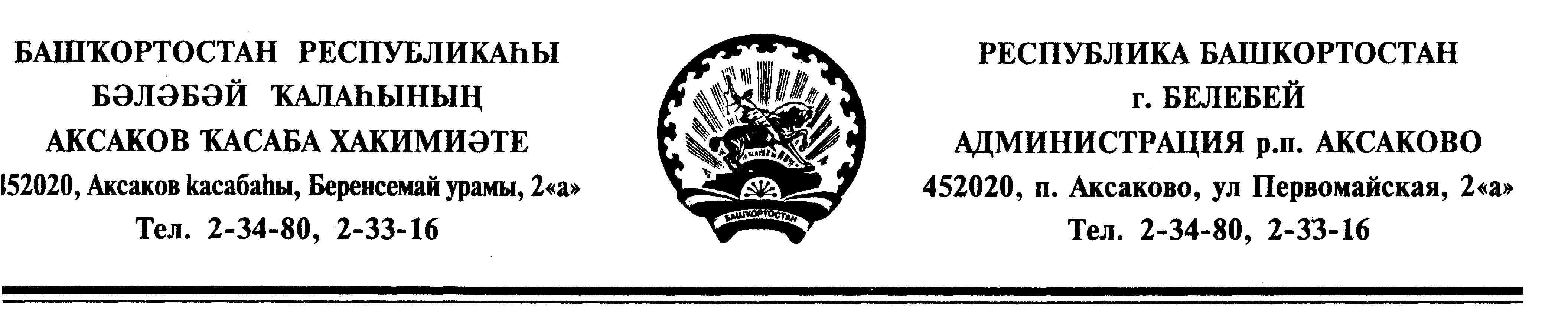 АДМИНИСТРАЦИЯ  СЕЛЬСКОГО ПОСЕЛЕНИЯ ТУЗЛУКУШЕВСКИЙ СЕЛЬСОВЕТМУНИЦИПАЛЬНОГО РАЙОНАБЕЛЕБЕЕВСКИЙ РАЙОНРЕСПУБЛИКИ БАШКОРТОСТАН№п/пСодержание мероприятийИсполнителиСроки исполненияРазработка и утверждение проекта дополнений  в план мероприятий по противодействию коррупции на 2021 год в соответствии с Национальным планом на 2021-2024 годы Администрация сельского поселения муниципального района Белебеевский район Республики Башкортостан (далее - Администрация)до 17 сентября  т.г.Проводить мониторинг участия лиц, замещающих муниципальные должности, должности муниципальной службы, в управлении коммерческими и некоммерческими организациями Управляющий делами Администрации, Совет сельского поселения Тузлукушевский сельсовет муниципального района Белебеевский район Республики Башкортостан (далее – Совет)раз в полугодиеОбеспечить участие лиц, впервые поступивших на муниципальную службу или на работу в соответствующие организации и замещающих должности, связанные с соблюдением антикоррупционных  стандартов, в мероприятиях по профессиональному развитию в области противодействия коррупцииУправляющий делами Администрации, Советне позднее одного года со дня поступления на службуОбеспечить участие муниципальных служащих, работников, в должностные обязанности которых входит участие в проведении закупок товаров, работ, услуг для обеспечения государственных (муниципальных) нужд, в мероприятиях по профессиональному развитию в области противодействия коррупции, в том числе их обучение по дополнительным профессиональным программам в области противодействия коррупции.Управляющий делами Администрации, Совет учрежденияпо мере необходимости